12 декабря 2018 года в МБДОУ д/с № 162 состоялся пятый  семинар для воспитателей по теме: « Система работы со старшими дошкольниками по подготовке к обучению грамоте».Цель проведения семинара: уточнить и систематизировать знания педагогов, в проведении занятий по обучению детей грамоте, вооружить практическими навыками работы. План проведения семинараВ работе обучающего семинара приняли участие 15 воспитателей  МБДОУ г. Твери. Слушатели семинара  посетили старшую возрастную  группу для просмотра занятия с использованием интерактивной доски по теме: «Дружим с буквами разными, гласными, согласными». Педагог пригласил детей отправиться в волшебную страну «Знаний».  Чтобы попасть в эту страну дети взялись за руки, улыбнулась, закрыли глазки, прочитали волшебные слова, а когда открыли глаза,  то перед ними возник замок. В этот замок не так- то просто было попасть, нужно было пройти испытания. Испытания были подобраны согласно возрасту и теме занятия. Дети уточнили артикуляцию звука «У», «А», «О» прослушали их, проговорили, нашли слова на заданный звук,  уточнили,  какой фишкой обозначаем этот звук и почему.  Воспитанники активно и с энтузиазмом работали у интерактивной доски. Время занятия и отдыха четко соблюдалось. Педагог провел  физминутку, пальчиковую гимнастику, гимнастику для глаз. Путешествие в страну «Знаний» было увлекательным и интересным. Дети выполнили все задания, посетили замок и вернулись в детский сад. По возвращению домой детей ждал сюрпризный момент -  дидактическая игра и сладкие конфетки. 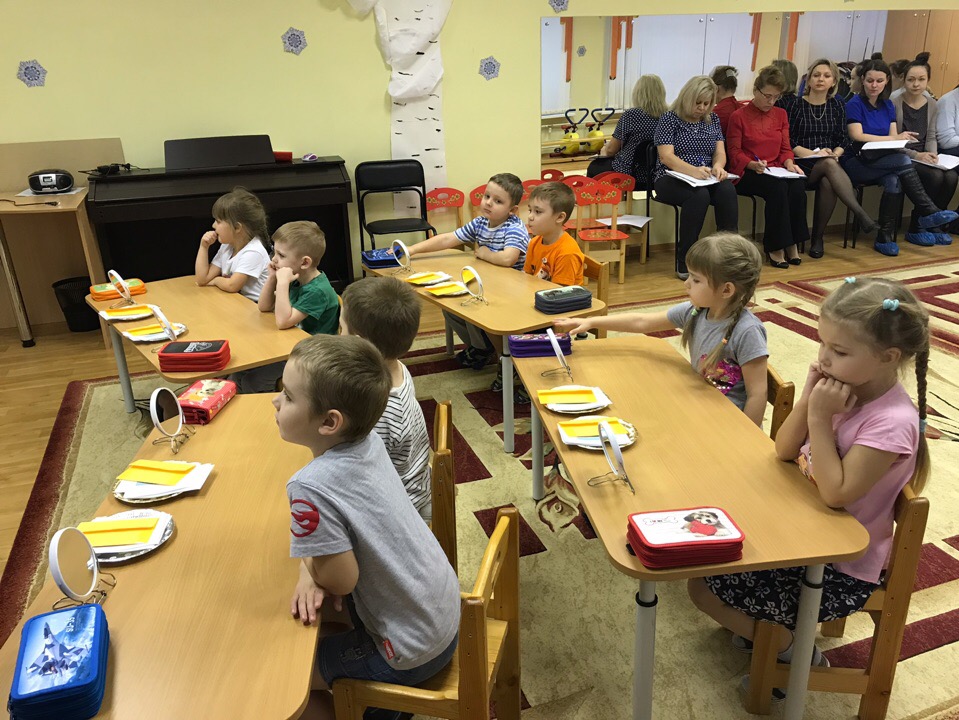 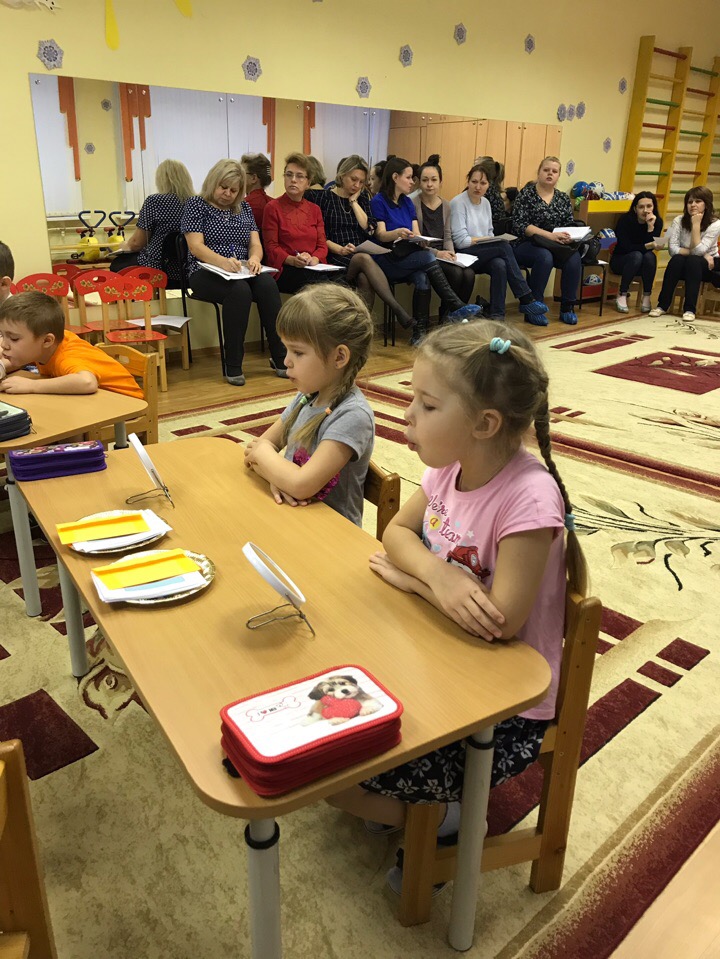 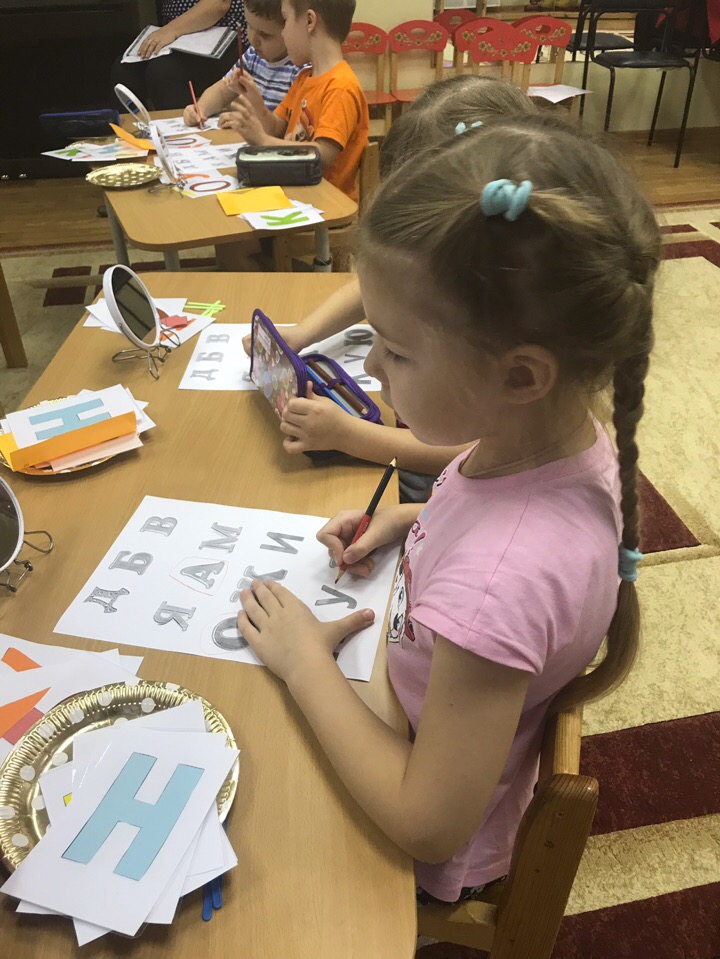 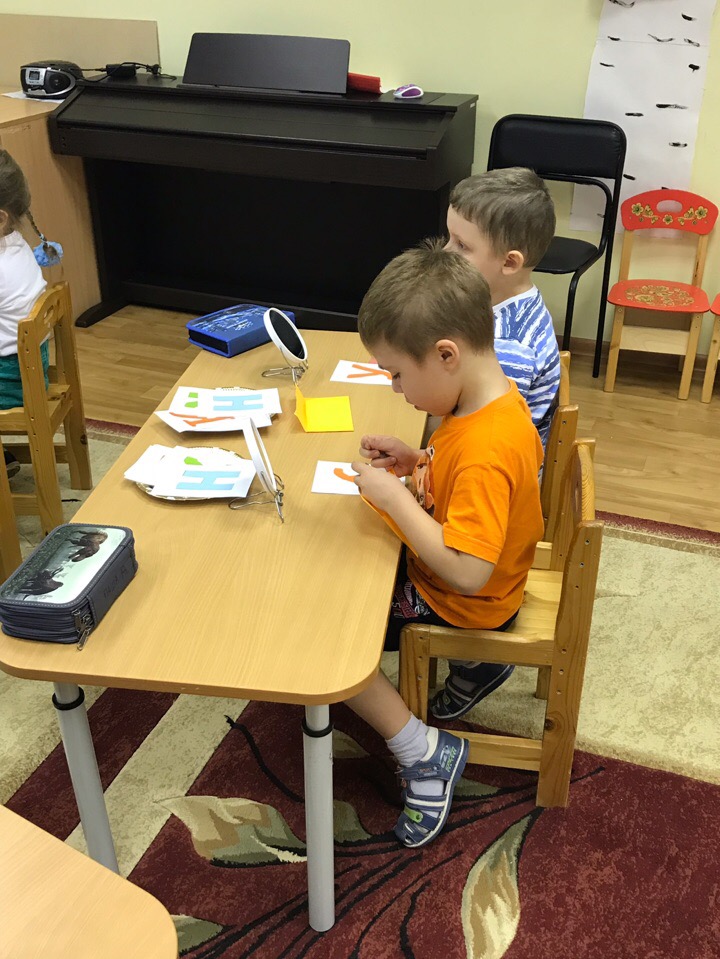 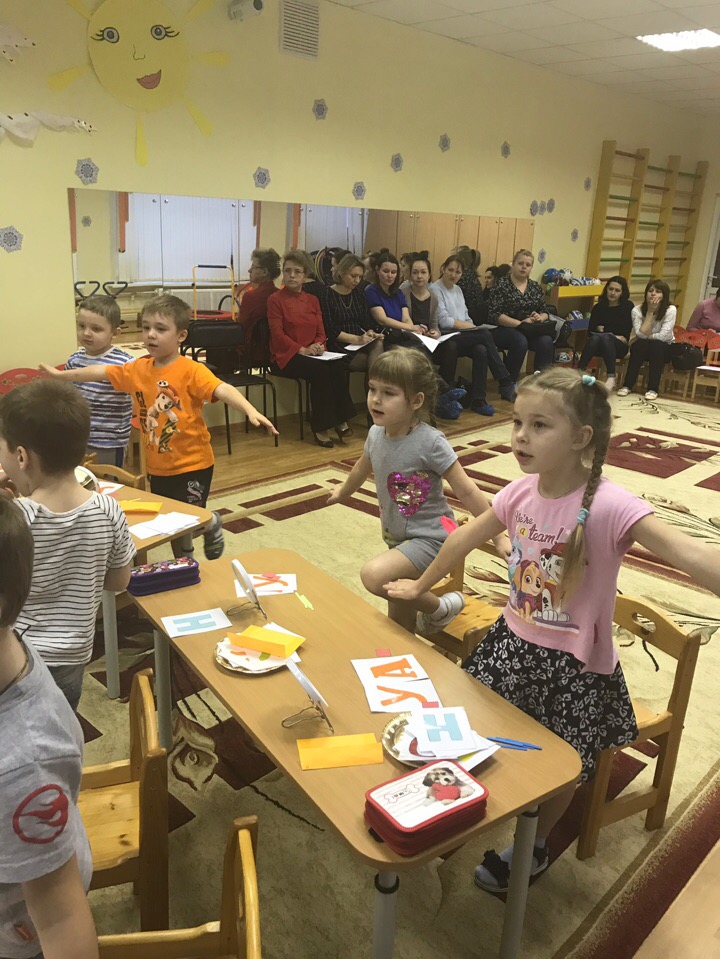 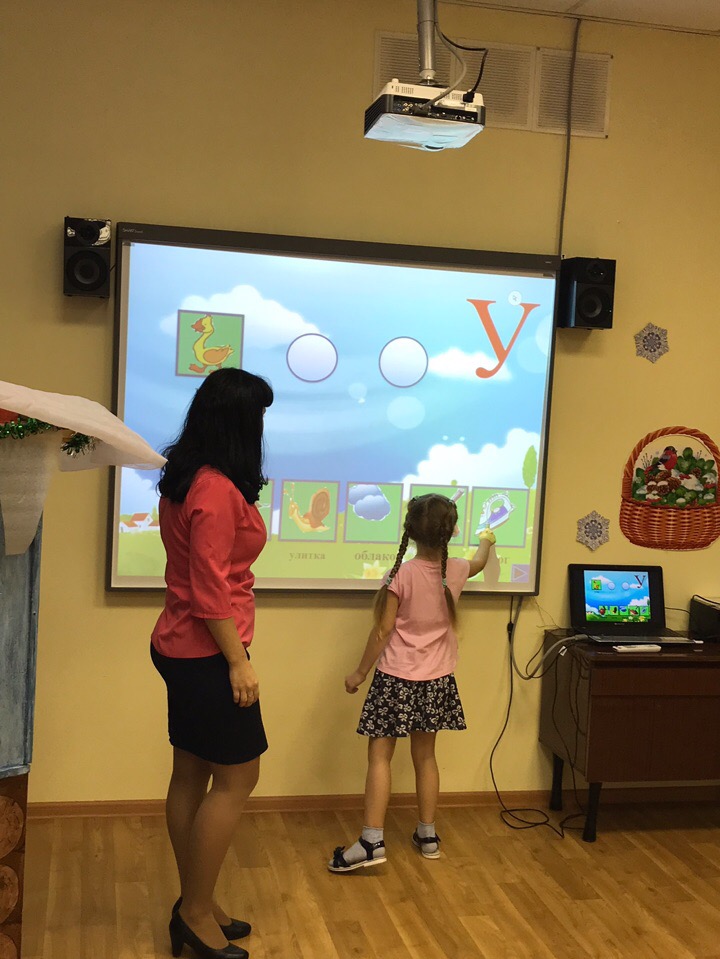 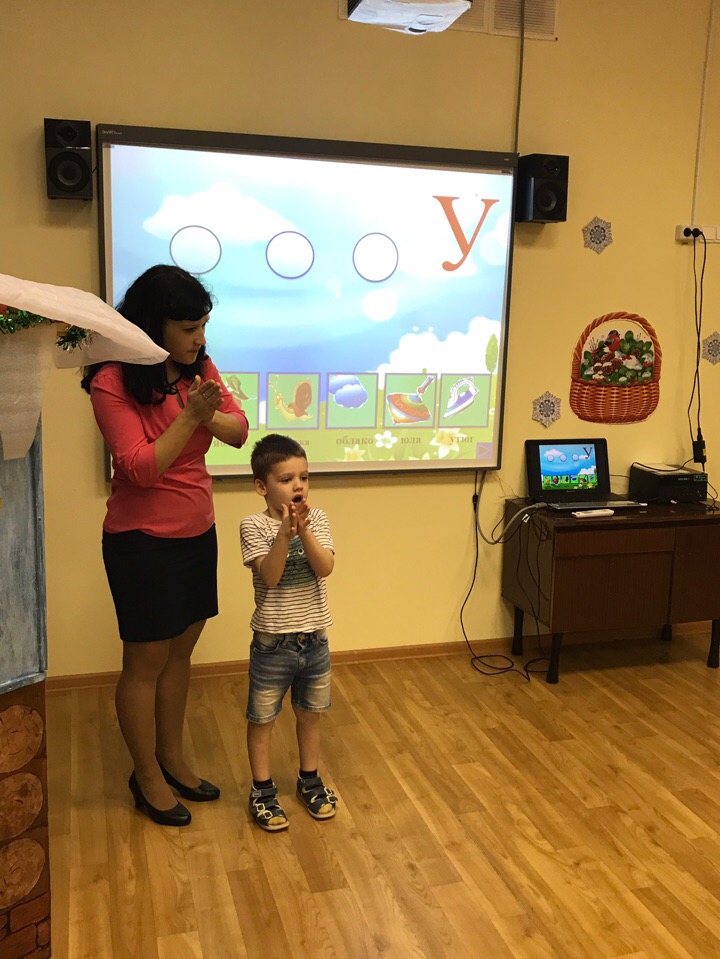 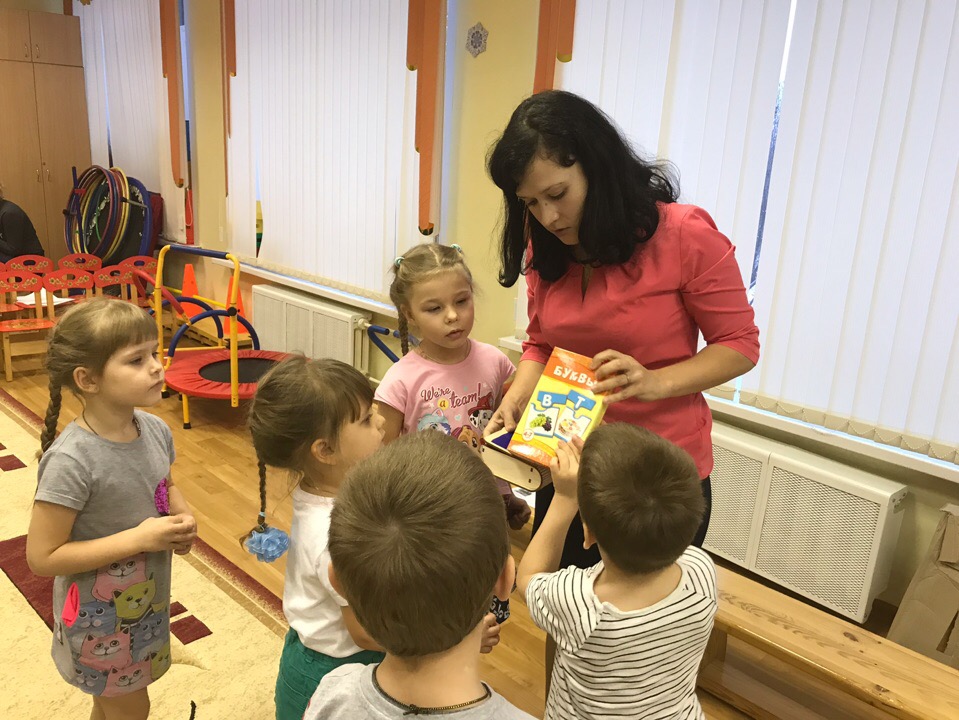 После просмотра занятия слушатели посетили старшую группу, с целью наблюдения и анализа предметно -пространственной среды для совместной и самостоятельной деятельности детей по подготовке к обучению грамоте.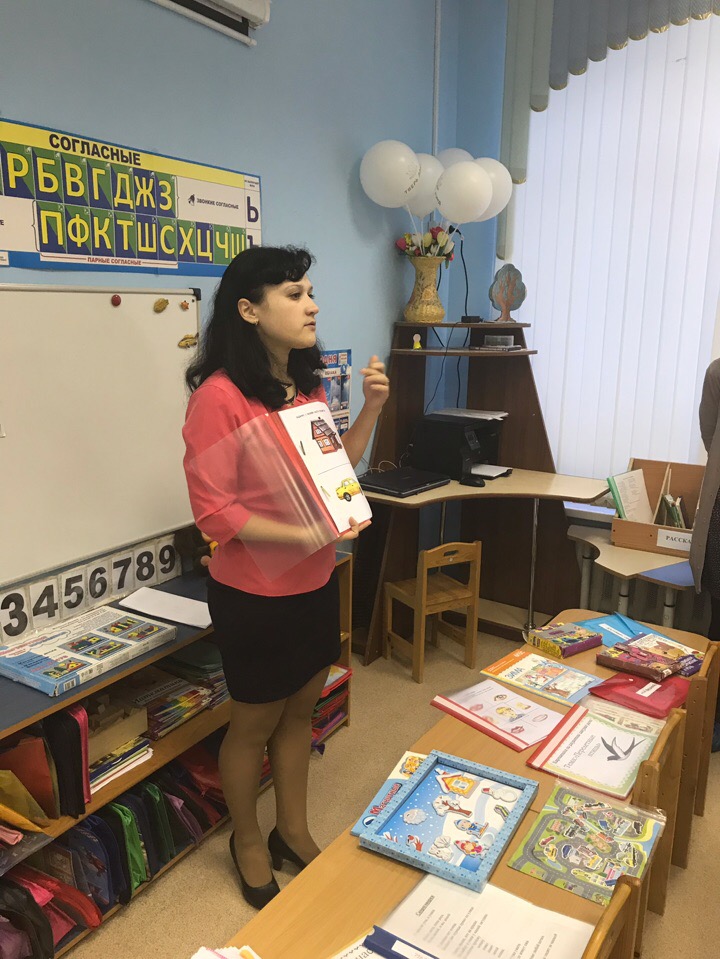 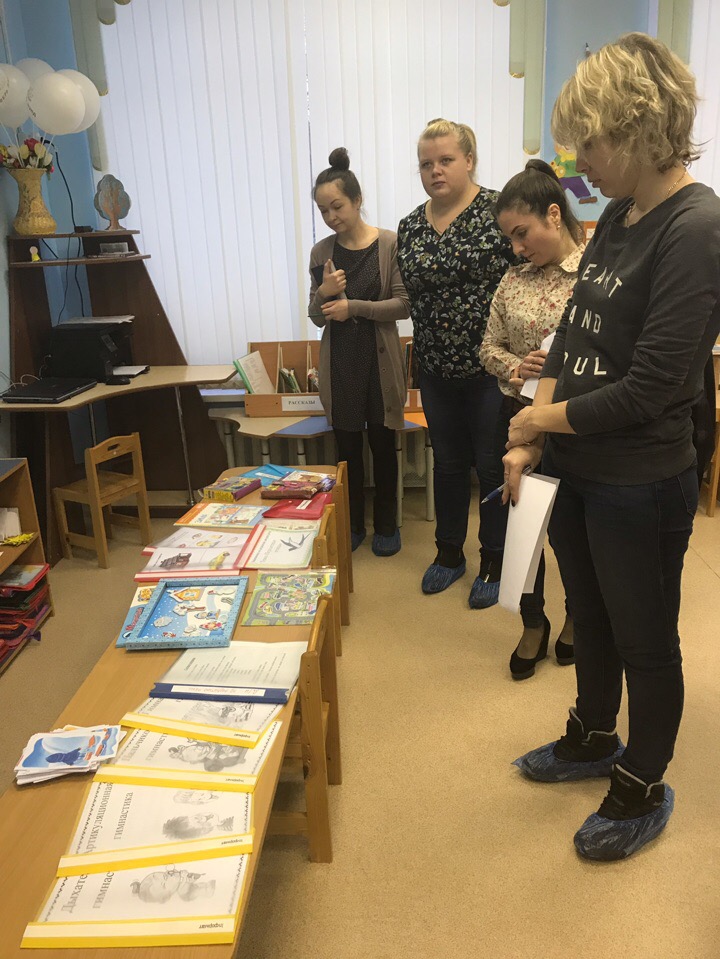 Домашнее задание слушателям: на основе материала семинара и собственного опыта, разработать конспект занятия  с использованием интерактивной доски в старшей группе.23. 01. 2019г. в 13:00 состоится V I семинар по теме: « Мониторинг уровня развития речи детей».План:Использование диагностических методик по подготовке детей старшего дошкольного возраста к обучению грамоте. Учитель – логопед: Зайцева Е.Н.Методика постановки задач обучения дошкольников в соответствии с диагностикой. Воспитатель: Карлашенко И.М.Мастер-класс учителя логопеда, на тему: «Мониторинг звукопроизношения детей». Подведение итогов.С наступающим Новым годом!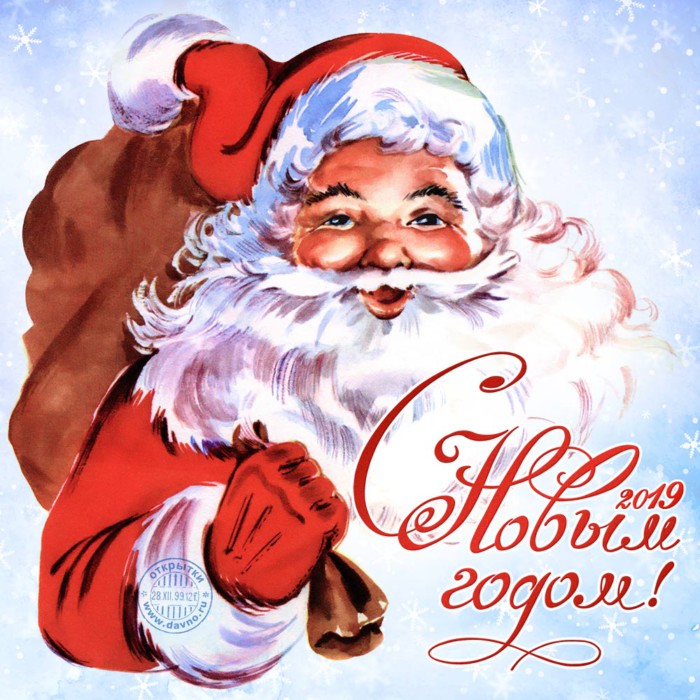 Регистрация педагоговОткрытый просмотр занятия в старшей группе с использованием интерактивной доски. Воспитатель: Грибкова А.Н.Самоанализ занятия.Анализ занятия слушателями.Посещение старшей группы сада с целью наблюдения и анализа предметно-пространственной среды по подготовке старших дошкольников к обучению грамоте.